Федеральное агентство связиСибирский Государственный Университет Телекоммуникаций и ИнформатикиМежрегиональный центр переподготовки специалистовКонтрольнаяПо дисциплине: Дискретная математикаНа доработку: исправьте 3-ю задачу.Пока незачет. Мурзина Т.С.Мои замечания не стирайте.Выполнил: Ушаков. А.ПГруппа: МБЗП80Вариант: 09Проверил: ___________________Новосибирск, 2018 гI. Задано универсальное множество U и множества A,B,C,D. Найти результаты действий a) - д) и каждое действие проиллюстрировать с помощью диаграммы Эйлера-Венна.;;;;.a) ;б) ;в) ;г) ;д) .Решение:а)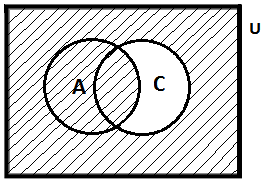 б) 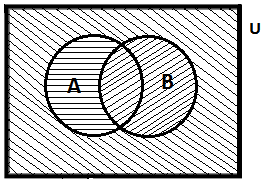 в) 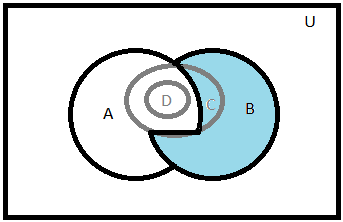 г) 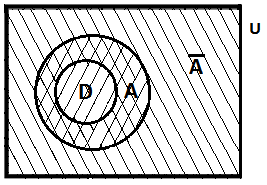 д) 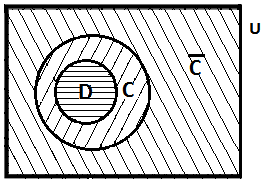 Верно.II. Ввести необходимые элементарные высказывания и записать логической формулой следующее предложение.“Если идёт дождь или дует сильный ветер, то погода не подходит для прогулки”. Решение:Обозначим высказывания:	А – "идет дождь";					В – "дует сильный ветер";					С – "погода не подходит для прогулки";Тогда наше предложение может быть записано формулой:A  B  CВерно.III. Для булевой функции найти методом преобразования минимальную ДНФ. По таблице истинности построить СКНФ. По минимальной ДНФ построить релейно-контактную схему.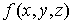 .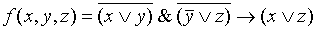 Решение:а) найдем методом преобразования минимальную ДНФ:Зря Вы поставили скобки (их же нету в условии): сначала выполняется конъюнкция, а потом импликация. Получилось в результате совсем другое.Исправьте.б) по таблице истинности строим СКНФ:в) по минимальной ДНФ строим релейно-контактную схему: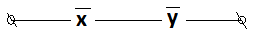 IV. Орграф задан своей матрицей смежности. Следует:а) нарисовать орграф;б) найти полустепени и степени вершин;в) записать матрицу инцидентности;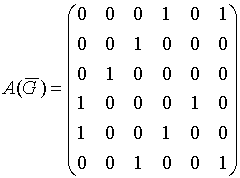 а) Орграф: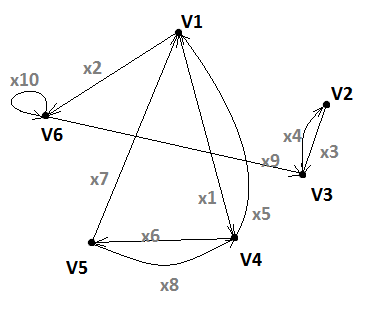 б) найдем полустепени и степени вершин:в) запишем матрицу инцидентности:				      x1    x2    x3   x4   x5   x6   x7   x8   x9  x10Верно.x   y   zf( x,y,z)0    0    010    0    110    1    000    1    101    0    001    0    101    1    001    1    10